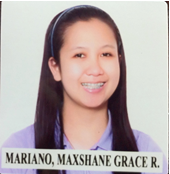 MAXSHANE GRACE R. MARIANO, RNAbu Dhabi, UAECAREER OBJECTIVE•	To be a part of health team carrying out quality nursing care to clients and competency in all endeavors while having harmonious working relationship with co-workers and continuously enhance my knowledge and skills thus, ensuring personal and professional growth.Educational BackgroundBachelor of Science in NursingSt. Paul University of the Philippines, Tuguegarao City, CagayanCourse Duration:  June 2003 to October 2007 (4 ½ years)Secondary SchoolUniversity of Saint Louis, Tuguegarao City, CagayanLICENSURE HAAD PASSER            Abu Dhabi, UAE           Status: Registered Nurse           Date: January 8, 2017PROFESSIONAL LICENSURE          EXAMINATION FOR NURSES          Manila Philippines          Status: Registered Nurse          Registration           Valid Until:  17 May 2018Saudi Licensure Examination             Saudi Arabia             Licence #:             Valid Until: March 2017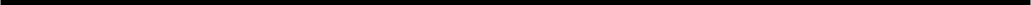 Professional Experience/ Hospital DescriptionStaff Nurse 		March 5, 2014- February 1, 2017		Prince Sattam Bin Abdulaziz University Hospital 		Formerly Prince Salman Bin Abdulaziz University Hospital Al Kharj, Riyadh, KSA	Hospital Description:	Formerly Prince Salman Bin Abdulaziz University Hospital is a government operated hospital under the Ministry of Education  that provide medical services to all staffs of the university. Staff Nurse(ER)February 02, 2013- February 03, 2014Tuguegarao City People’s General Hospital, Tuguegarao City, CagayanHospital Description:Tuguegarao City People’s General Hospital formerly People’s Emergency Hospital is one of the government hospital in the country which provide health care for those people living in the vicinity of Tuguegarao City. It is a secondary hospital with 150 bed capacityStaff Nurse (General  Ward)		May 11, 2009-May 30 2012		United Doctors Hospital, Jeddah, Saudi Arabia.Hospital Description- United Doctor’s Hospital (UDH), a 120 bed acute private hospital in Jeddah in the Kingdom of Saudi Arabia has been accredited by the Australian Council on Healthcare Standards International (ACHSI) since 2010. The UDH serves all age groups in the community mainly in Jeddah and Makkah Region.Detailed Job DescriptionsResponsible for the management of surgical procedures during and after minor or major surgery, General Surgery and urology CasesAssist Surgeons during the procedure of operationPerform scrub and circulating dutiesActively monitored the patient situation before, during after surgical operation and maintained aseptic techniquesMaintain count on sponges, needles and instrumentsAssist anesthesiologist during positioning and inductionMaintain cleanliness, sterility and availability for proper function of the equipment and supplies in the operating roomEnsures that the specimens were handled properly, followed standard precautions by using personal protective equipment when requiredProvided support and care to the pre and post-operative patients and their familiesKept records of the patients and their family history and other required documentsPerform clinical Skills-  General patient assessment (demographic data and physical assessment)- Make accurate and detailed reports and records- Patient admission and discharge with efficient home care planning- CPR and  delivery including management of crash cart.- Performs intravenous insertions and care, including administration of intravenous medications via IV-pump and fluids including TPN- Medication administration via oral, intravenous, intramuscular, subcutaneous routes safely including skin testing for antibiotics and dyes.- Oxygen therapy- Perform aseptic wound care- NGT feeding- Indwelling Foley catheter and straight catheter insertions- Glucose monitoring via glucometer and interprets results with insulin administration and diabetes counselling.- Collection, Interpretations and notification of results of diagnostics to physician (Microbiology, Haematology, Pathology, Radiology, etc)- Chest tubes and Surgical Drainage tubes management and care.- Blood and other blood product transfusion- Pre, intra and post-operative care- Prenatal, delivery and postpartum care- Newborn Care- Collaboration with the health care team.- Assisting patient undergoing Shock wave Lithotripsy and Uro-endoscopy- UrodynamicsProceduresHandledFoley Catheter Insertion 	CTT insertion			Explore lap 	Intravenous insertion		Thoracentesis			Lumbar PunctureBlood Transfusion                       Paracentesis                                Fine Needle Aspiration BiopsyGastric Lavage		              Pericardiocentesis		Bone marrow aspiration	Fleet Enema Colostomy    	Femoral Catheter Insertion	Phlebotomy	Cardiovascular Resuscitation	Endotracheal Intubation	UmbiCathNasogastric Feeding		Wound Dressing/DebridementMachines OperatedLaparsocopic Tower (Video Monitor, Imaging Device, Xenon Light Source, Carbon Dioxide Insufflator Machine, Electro Surgical Unit)Cysto-turp/ Cystoscopy (Electro Surgical Unit, Light Source, Cystoscope and Light Source guide)Electrocardiogram Machine, Defibrillator(Lifepak, Primedic), Nebulizer, Infusion Pump (Baun),  Syringe Pump, Baxter Infusion Pump ,Suction Apparatus, Thermoscan, OR Tables (Belmont and Dexta Chair), Cardiac Monitor, Anesthesia Machine (Drager), Zeiss Ophthalmic Microscope, Infiniti Machine, Constellation Machine, AccurusVitrectomy Machine, Indirect Ophthalmoscope(WelchAllyn), Glucometer, Patient Monitor(WelchAllyn) Dornier Gemini Shock wave and Lithotripsy Machine and Flouroscopy Dornier GeminiUroflowmetry/Urodynamic MachineSurgical Laser (Green Light laser system and Mega pulse system)Lithocast machine(EMS) and Ultrasound machine(Bk-Medical0Karl Storz Endoscope (Uro-endoscope, Uretroscope, Rethroscope)Trainings and Seminars AttendedCardio Pulmonary ResuscitationPrince Sattam Bin Abdulaziz University Hospital, Al kharj, Riyadh, Saudi ArabiaConducted by:  Saudi Heart Association on August 4, 2016Urodynamic SystemPrince Sattam Bin Abdulaziz University Hospital, Al kharj, Riyadh, Saudi ArabiaConducted by: MMS Nexus Pro. On December 6,2015-December 24, 2015Shock wave Lithotripsy and Uro-endoscopyPrince Sattam Bin Abdulaziz University Hospital, Al kharj, Riyadh, Saudi ArabiaConducted by: Dornier Company, Germany on February 02,2015-February 24, 2015Advanced Cardiac Life SupportKammaran hall, Provincial Capitol, Tuguegarao City, Cagayan, PhilippinesConducted by:  Philippine Heart Center and HEART Foundation Inc.onApril 28-30, 2008IV Therapy Seminar/ WorkshopCagayan Valley Medical Center Conference, Tuguegarao City, Cagayan, PhilippinesConducted by: Cagayan Valley Medical Center, Cagayan, Philippines on April 16-18, 2008Standard First Aid TrainingCaritan Centro Barangay Hall, Tuguegarao City, Cagayan, PhilippinesConducted by: Philippine Red Cross Cagayan Chapter on February 26-29, 2008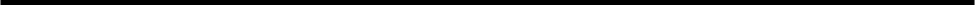 I hereby certify that the above information is true and correct to the best of my knowledge and belief. .Maxshane Grace R. Mariano, RNMaxshane Grace R. Mariano – CV No 2029932To interview this candidate, please send your company name, vacancy and salary offered details along with this or other CV Reference Numbers that you may have short listed from http://www.gulfjobseeker.com/employer/cvdatabasepaid.php addressing to HR Consultant on cvcontacts@gulfjobseekers.comWe will contact the candidates to ensure their availability for your vacancy and send you our service HR Consulting Fees quotation for your approval. Whatsapp +971504753686______________________________________